ҠАРАР                                                 РЕШЕНИЕО  внесении изменений  в решение совета сельского поселенияАкбарисовский сельсовет № 4/33 от 23.12.2015 года «О бюджете сельского поселения Акбарисовский сельсовет муниципального района Шаранский район Республики Башкортостан на 2016 год и на плановый период 2017 и 2018 годов»В целях  надлежащего и качественного исполнения бюджета сельского поселения Акбарисовский сельсовет, выслушав главу сельского поселения Мухаметова Г.Е.,  Совет сельского поселения решил:        - Внести изменения в решение Совета сельского поселения Акбарисовский сельсовет № 4/33 от 23.12.2015 года «О бюджете сельского поселения Акбарисовский сельсовет муниципального района Шаранский район Республики Башкортостан на 2016 год и на плановый период 2017 и 2018 годов»:с.Акбарисово10.11.2016 г.№ 12/97	Приложение 1 к решению Совета сельского поселения Акбарисовский сельсовет муниципального района Шаранский район Республики Башкортостан от 10 ноября 2016 года № 12/97Распределение бюджетных ассигнований сельского поселения Акбарисовский сельсовет на 2016 год по разделам, подразделам, целевым статьям (муниципальным программам сельского поселения и непрограммным направлениям деятельности), группам видов расходов классификации расходов бюджетов   (тыс.руб.)Приложение 2 к решению Совета сельского поселения Акбарисовский сельсовет муниципального района Шаранский район Республики Башкортостан от 10 ноября 2016 года № 12/97Распределение бюджетных ассигнований сельского поселения Акбарисовский сельсовет на плановый период 2017 и 2018 годов по разделам, подразделам, целевым статьям (муниципальным программам сельского поселения Акбарисовский сельсовет и непрограммным направлениям деятельности), группам видов расходов классификации расходов бюджетов(тыс. рублей)	       Приложение 3                             к решению Совета сельского поселения Акбарисовский сельсовет муниципального района Шаранский район Республики Башкортостанот 10 ноября 2016 года № 12/97Ведомственная структура расходов бюджета сельского поселения Акбарисовский сельсовет на 2016 год (тыс. рублей)Башкортостан РеспубликаһыныңШаран районымуниципаль районыныңАкбарыс ауыл Советыауыл биләмәһе СоветыАкбарыс ауылы, Мәктәп урамы, 2тел.(34769) 2-33-87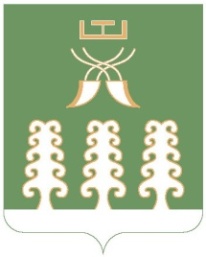 Совет сельского поселенияАкбарисовский сельсоветмуниципального районаШаранский районРеспублики Башкортостанс. Акбарисово, ул.Школьная,2 тел.(34769) 2-33-87КБКсуммаНазначение\0102\791\99\0\00\02030\121\211\ФЗ.131.03.2\\РП-А-0100\\123753,78На оплату заработной платы\0102\791\99\0\00\02030\129\213\ФЗ.131.03.2\\РП-А-0100\\32692,80На оплату страховых взносов\0104\791\99\0\00\02040\121\211\ФЗ.131.03.2\\РП-А-0100\\-107000,00\0104\791\99\0\00\02040\129\213\ФЗ.131.03.2\\РП-А-0100\\-40000,00\0104\791\99\0\00\02040\242\225.2\ФЗ.131.03.2\\РП-А-0100\\-3000,00\0104\791\99\0\00\02040\242\226.7\ФЗ.131.03.2\\РП-А-0100\\9700,00На оплату программы СМЭД электро ДОКС\0104\791\99\0\00\02040\244\226.10\ФЗ.131.03.2\\РП-А-0100\\19704,10На оплату компонентного состава отходов производства и потребления\0310\791\19\0\01\24300\244\340.3\ФЗ.131.03.119\\РП-А-1700\\-92,18\0310\791\19\0\01\24300\244\340.3\ФЗ.131.03.119\\РП-А-1700\\-800,00\0503\791\20\1\01\06050\244\340.3\ФЗ.131.03.109\\РП-А-2800\\-6888,91\0503\791\20\3\01\06050\244\225.1\ФЗ.131.03.109\\РП-А-2800\\-28069,59Глава сельского поселения Акбарисовскийсельсовет муниципального района Шаранский район Республики Башкортостан  Г.Е. Мухаметов Наименование РзПрЦсрВрсумма12345ВСЕГО 0,0Общегосударственные вопросы010035,8Функционирование высшего должностного лица субъекта Российской Федерации муниципального образования0102156,4Непрограммные расходы01029900000000156,4Глава муниципального образования01029900002030156,4Расходы на выплаты персоналу в целях обеспечения выполнения функций муниципальными органами, казенными учреждениями01029900002030100156,4Функционирование Правительства Российской Федерации, высших исполнительных органов государственной власти субъектов Российской Федерации, местных администраций0104-120,6Непрограммные расходы01049900000000-120,6Аппараты органов местного самоуправления01049900002040-120,6Расходы на выплаты персоналу в целях обеспечения выполнения функций муниципальными органами, казенными учреждениями01049900002040100-147,0Закупка товаров, работ и услуг для обеспечения муниципальных нужд0104990000204020026,4Национальная безопасность и правоохранительная деятельность0300-0,9Обеспечение пожарной безопасности0310-0,9Программа «Пожарная безопасность сельского поселения Акбарисовский сельсовет муниципального района Шаранский район Республики Башкортостан на 2015-2020годы»03101900000000-0,9Основное мероприятие «Реализация мероприятий по обеспечению пожарной безопасности в сельском поселении»03101900100000-0,9Мероприятия по развитию инфраструктуры объектов противопожарной службы03101900124300-0,9Закупка товаров, работ и услуг для обеспечения муниципальных нужд03101900124300200-0,9Жилищно-коммунальное хозяйство0500-34,9Благоустройство0503-34,9Программа «Благоустройство населенных пунктов на 2015-2020 годы сельского поселения Акбарисовский сельсовет муниципального района Шаранский район Республики Башкортостан»05032000000000-34,9Подпрограмма «Уличное освещение»05032010000000-6,9Основное мероприятие «Организация бесперебойного уличного освещения населенных пунктов сельского поселения в темное время суток»05032010100000-6,9Мероприятия по благоустройству территорий населенных пунктов05032010106050-6,9Закупка товаров, работ и услуг для обеспечения муниципальных нужд05032010106050200-6,9Подпрограмма «Прочие мероприятия по благоустройству территории сельского поселения»05032030000000-28,0Основное мероприятие «Выполнение работ по повышению уровня внешнего благоустройства и санитарного содержания сельского поселения»05032030100000-28,0Мероприятия по благоустройству территорий населенных пунктов сельских поселений05032030106050-28,0Закупка товаров, работ и услуг для обеспечения муниципальных нужд05032030106050200-28,0Глава сельского поселения Акбарисовскийсельсовет муниципального района Шаранский район Республики Башкортостан  Г.Е. Мухаметов Наименование ЦсрВрсумма1345ВСЕГО0,0Программа «Пожарная безопасность сельского поселения Акбарисовский сельсовет муниципального района Шаранский район Республики Башкортостан 2015-2020годы»1900000000-0,9Основное мероприятие «Реализация мероприятий по обеспечению пожарной безопасности в сельском поселений1900100000-0,9Мероприятия по развитию инфраструктуры объектов противопожарной службы1900124300-0,9Закупка товаров, работ и услуг для обеспечения муниципальных нужд1900124300200-0,9Программа «Благоустройство населенных пунктов на 2015-2020 годы сельского поселения Акбарисовский сельсовет муниципального района Шаранский район Республики Башкортостан»2000000000-34,9Подпрограмма «Уличное освещение»2010000000-6,9Основное мероприятие «Организация бесперебойного уличного освещения населенных пунктов сельского поселения в темное время суток»2010100000-6,9Мероприятия по благоустройству территорий населенных пунктов2010106050-6,9Закупка товаров, работ и услуг для обеспечения муниципальных нужд2010106050200-6,9Подпрограмма «Прочие мероприятия по благоустройству территории сельского поселения»2030000000-28,0Основное мероприятие «Выполнение работ по повышению уровня внешнего благоустройства и санитарного содержания сельского поселения»2030100000-28,0Мероприятия по благоустройству территорий населенных пунктов2030106050-28,0Закупка товаров, работ и услуг для обеспечения муниципальных нужд2030106050200-28,0Непрограммные расходы990000000035,8Глава муниципального образования9900002030156,4Расходы на выплаты персоналу в целях обеспечения выполнения функций муниципальными органами, казенными учреждениями9900002030100156,4Аппараты органов местного самоуправления9900002040-120,6Расходы на выплаты персоналу в целях обеспечения выполнения функций муниципальными органами, казенными учреждениями9900002040100-147,0Закупка товаров, работ и услуг для обеспечения муниципальных нужд990000204020026,4Глава сельского поселения Акбарисовскийсельсовет муниципального района Шаранский район Республики Башкортостан  Г.Е. Мухаметов Наименование Вед-воЦсрВрсумма12345ВСЕГО7910,0Администрация сельского поселения Акбарисовский сельсовет муниципального района Шаранский район Республики Башкортостан7910,0Программа «Пожарная безопасность сельского поселения Акбарисовский сельсовет муниципального района Шаранский район Республики на 2015-2020 годы»7911900000000-0,9Основное мероприятие «Реализация мероприятий по обеспечению пожарной безопасности в сельском поселений7911900100000-0,9Мероприятия по развитию инфраструктуры объектов противопожарной службы7911900124300-0,9Закупка товаров, работ и услуг для обеспечения муниципальных нужд7911900124300200-0,9Программа «Благоустройство населенных пунктов на 2015-2020 годы сельского поселения Акбарисовский сельсовет муниципального района Шаранский район Республики Башкортостан»7912000000000-34,9Подпрограмма «Уличное освещение»7912010000000-6,9Основное мероприятие «Организация бесперебойного уличного освещения населенных пунктов сельского поселения в темное время суток»7912010100000-6,9Мероприятия по благоустройству территорий населенных пунктов7912010106050-6,9Закупка товаров, работ и услуг для обеспечения муниципальных нужд7912010106050200-6,9Подпрограмма «Прочие мероприятия по благоустройству территории сельского поселения»7912030000000-28,0Основное мероприятие «Выполнение работ по повышению уровня внешнего благоустройства и санитарного содержания сельского поселения»7912030100000-28,0Мероприятия по благоустройству территорий населенных пунктов и осуществлению дорожной деятельности в границах сельских поселений7912030106050-28,0Закупка товаров, работ и услуг для обеспечения муниципальных нужд7912030106050200-28,0Непрограммные расходы791990000000035,8Глава муниципального образования7919900002030156,4Расходы на выплаты персоналу в целях обеспечения выполнения функций муниципальными органами, казенными учреждениями7919900002030100156,4Аппараты органов местного самоуправления7919900002040-120,6Расходы на выплаты персоналу в целях обеспечения выполнения функций муниципальными органами, казенными учреждениями7919900002040100-147,0Закупка товаров, работ и услуг для обеспечения муниципальных нужд791990000204020026,4Глава сельского поселения Акбарисовскийсельсовет муниципального района Шаранский район Республики Башкортостан Г. Е. Мухаметов